Фотоматериалы о выявленных фактах нарушения требований природоохранного законодательстваМинский городской комитет природных ресурсов и охраны окружающей средыНаименование территориального  органа Минприроды (комитет, инспекция)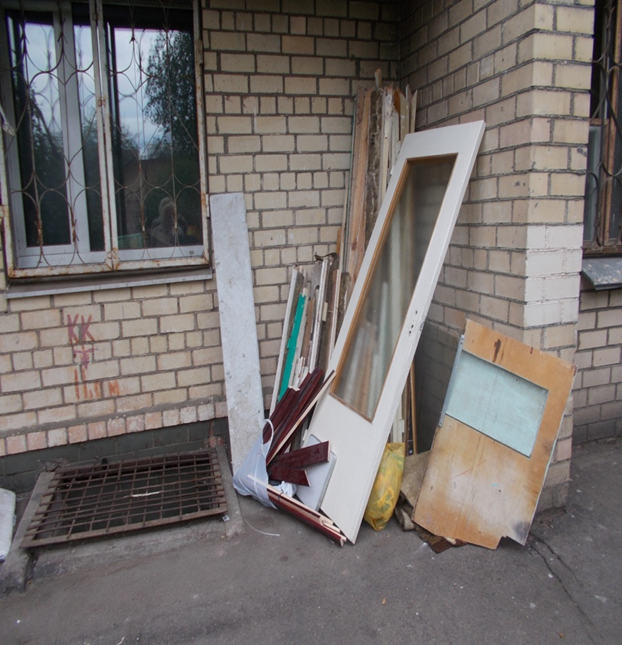 ул. Толстого 4, Октябрьский район г. Минска место совершение нарушенияСкладирование крупногабаритных отходов описание нарушенияКУП «ЖЭУ №1 Октябрьского района г. Минска» указано об организации работ по наведению порядка и приведению территории в надлежащее состояниепринятые меры по устранению нарушения (дата направления рекомендации, предписаний, информационных писем по устранению выявленных нарушений (недостатков), срок исполнения)Нетпринятые меры по привлечению к ответственности (дата начала административного процесса, дата вынесения постановления о привлечении к административной ответственности с указанием на часть статьи и статью КоАП, сумма штрафа)Нетпринятые меры по возмещению вреда, причиненного окружающей среде (дата акта об установлении факта вреда, причиненного окружающей среде, размер причиненного вреда окружающей среде, дата предъявления претензии)Наименование территориального  органа Минприроды (комитет, инспекция)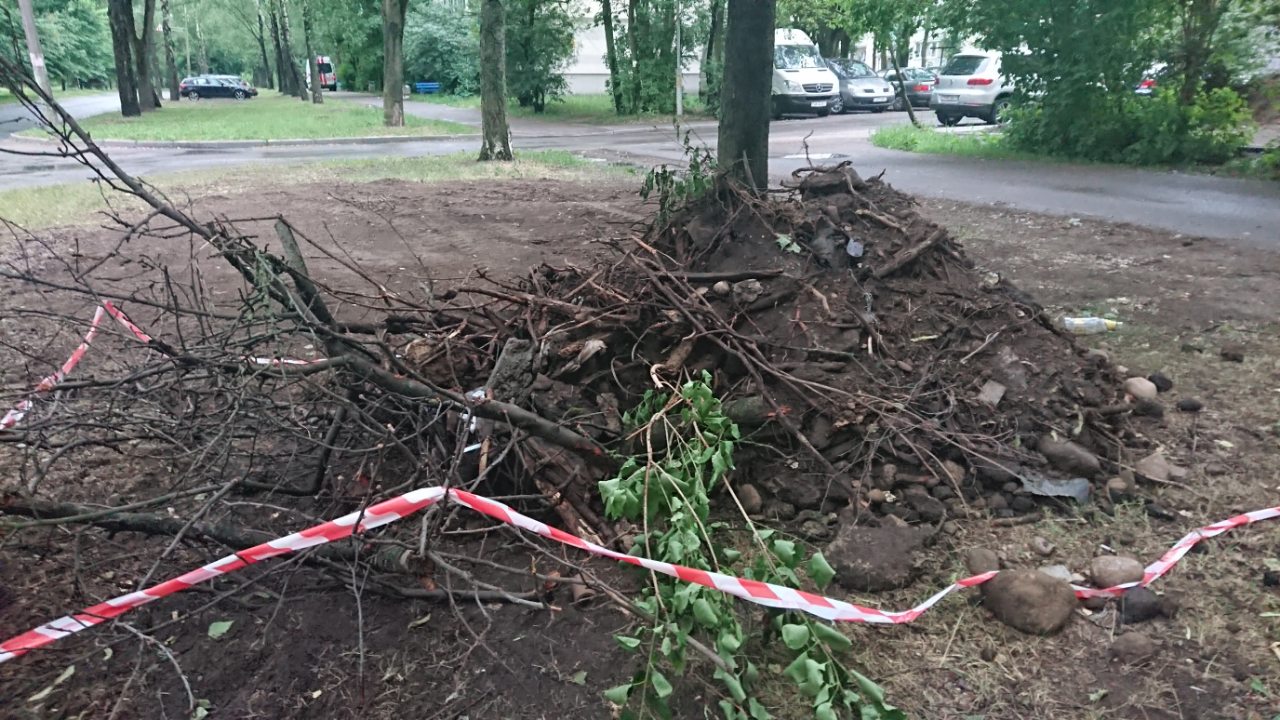  г. Минск, ул. Седых, д.24место совершение нарушенияРазмещение грунта смешанного с остатками растительных отходов и строительного мусора.описание нарушенияНаправлено информационное письмо в ЖКХ Превомайского района.принятые меры по устранению нарушения (дата направления рекомендации, предписаний, информационных писем по устранению выявленных нарушений (недостатков), срок исполнения)Нетпринятые меры по привлечению к ответственности (дата начала административного процесса, дата вынесения постановления о привлечении к административной ответственности с указанием на часть статьи и статью КоАП, сумма штрафа)Нетпринятые меры по возмещению вреда, причиненного окружающей среде (дата акта об установлении факта вреда, причиненного окружающей среде, размер причиненного вреда окружающей среде, дата предъявления претензии)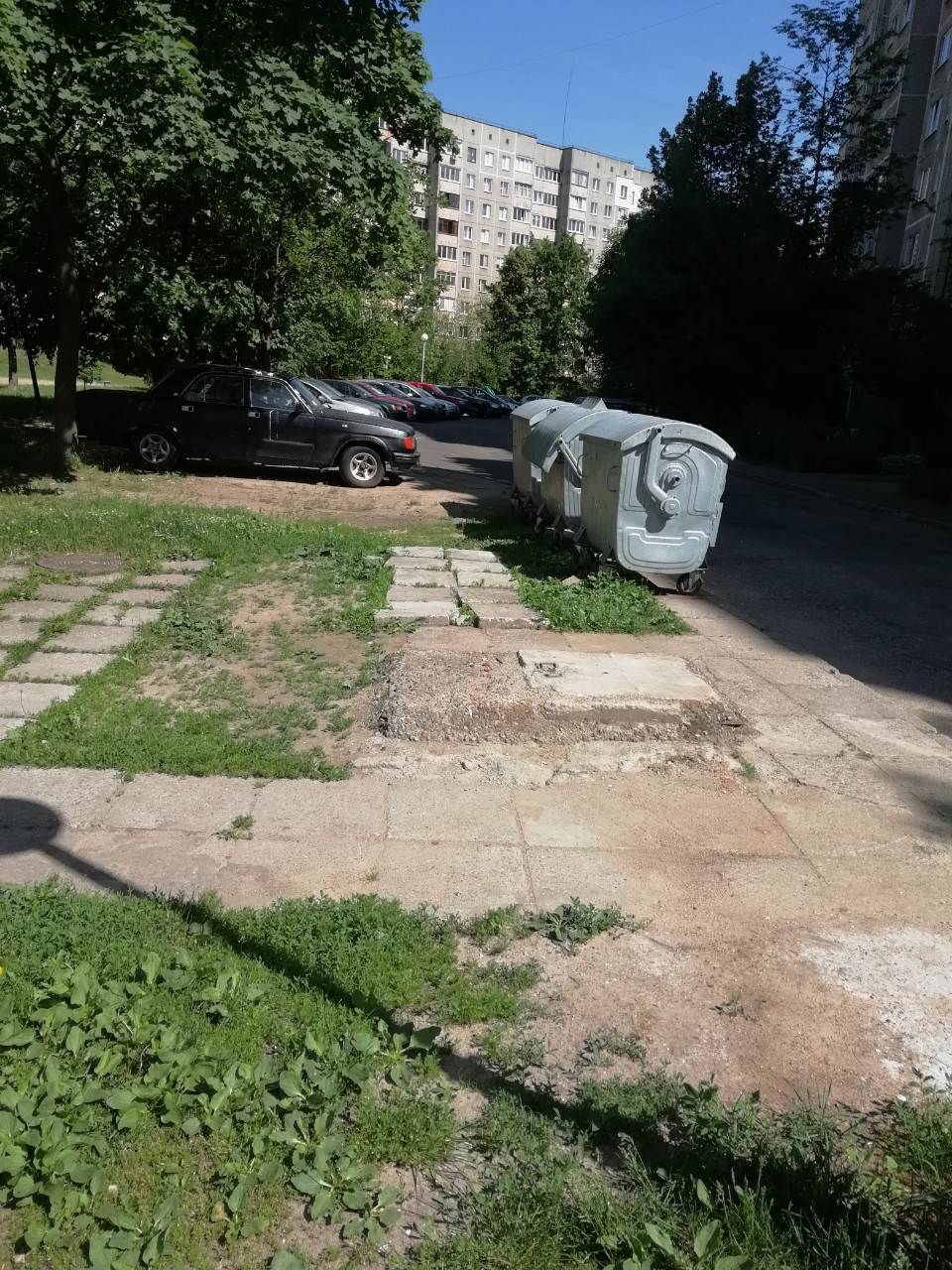 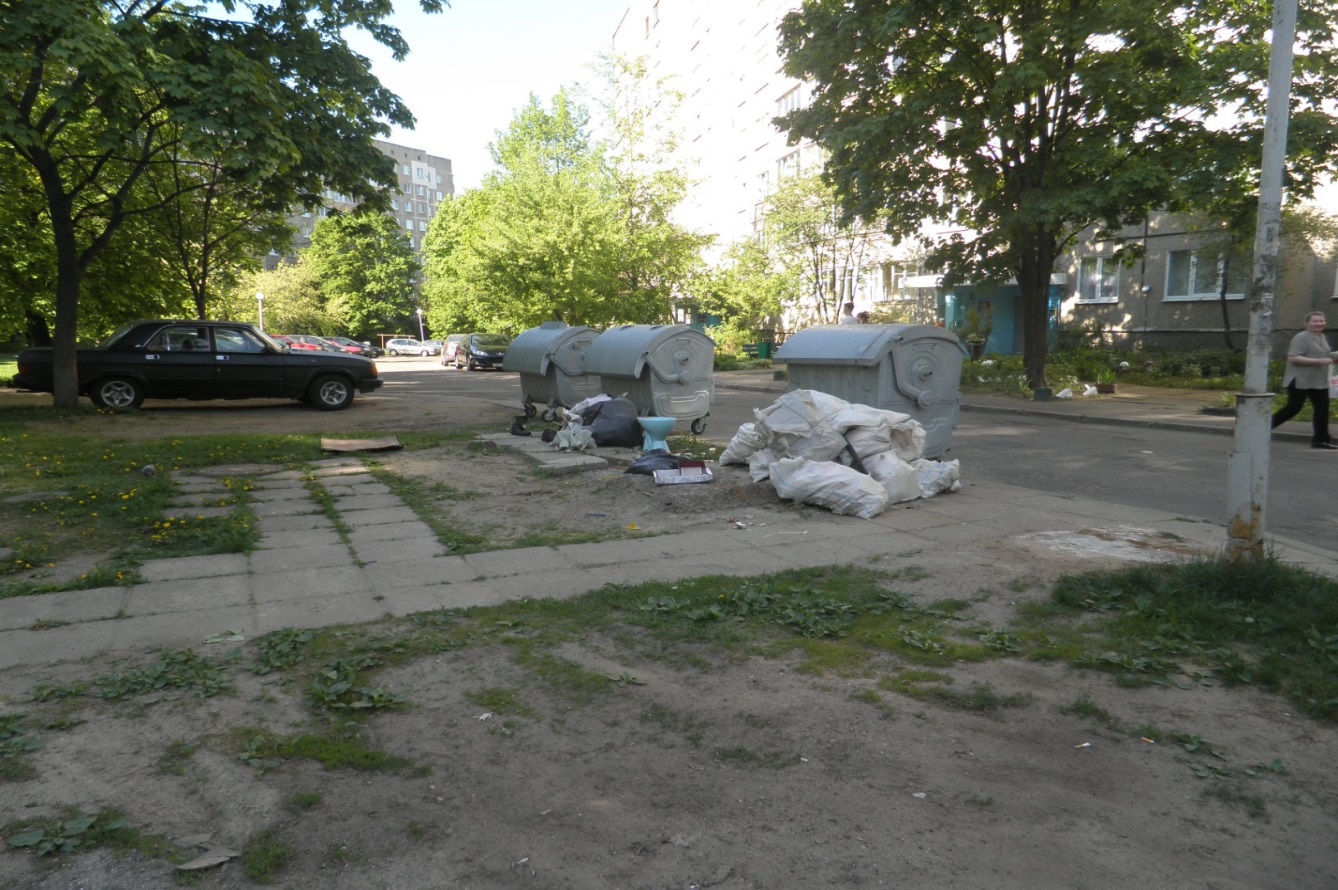 			ДО	                                              ПОСЛЕ				         Прилегающая территория к дому № 15 по ул.Мирошниченкоместо совершение нарушения На прилегающей территории к дому № 15 по ул. Мирошниченко установлен факт размещения отходов различного происхождения (отходы мебели, строительные отходы) за контейнерной площадкойописание нарушенияДиректору ГП «ЖЭУ № 1 Советского района г. Минска» указано об организации работ о приведении территории  в надлежащее состояние. При проведении контрольного обследования было установлено, что выявленные нарушения устранены.принятые меры по устранению нарушения (дата направления рекомендации, предписаний, информационных писем по устранению выявленных нарушений (недостатков), срок исполнения)принятые меры по привлечению к ответственности (дата начала административного процесса, дата вынесения постановления о привлечении к административной ответственности с указанием на часть статьи и статью КоАП, сумма штрафа)принятые меры по возмещению вреда, причиненного окружающей среде (дата акта об установлении факта вреда, причиненного окружающей среде, размер причиненного вреда окружающей среде, дата предъявления претензии)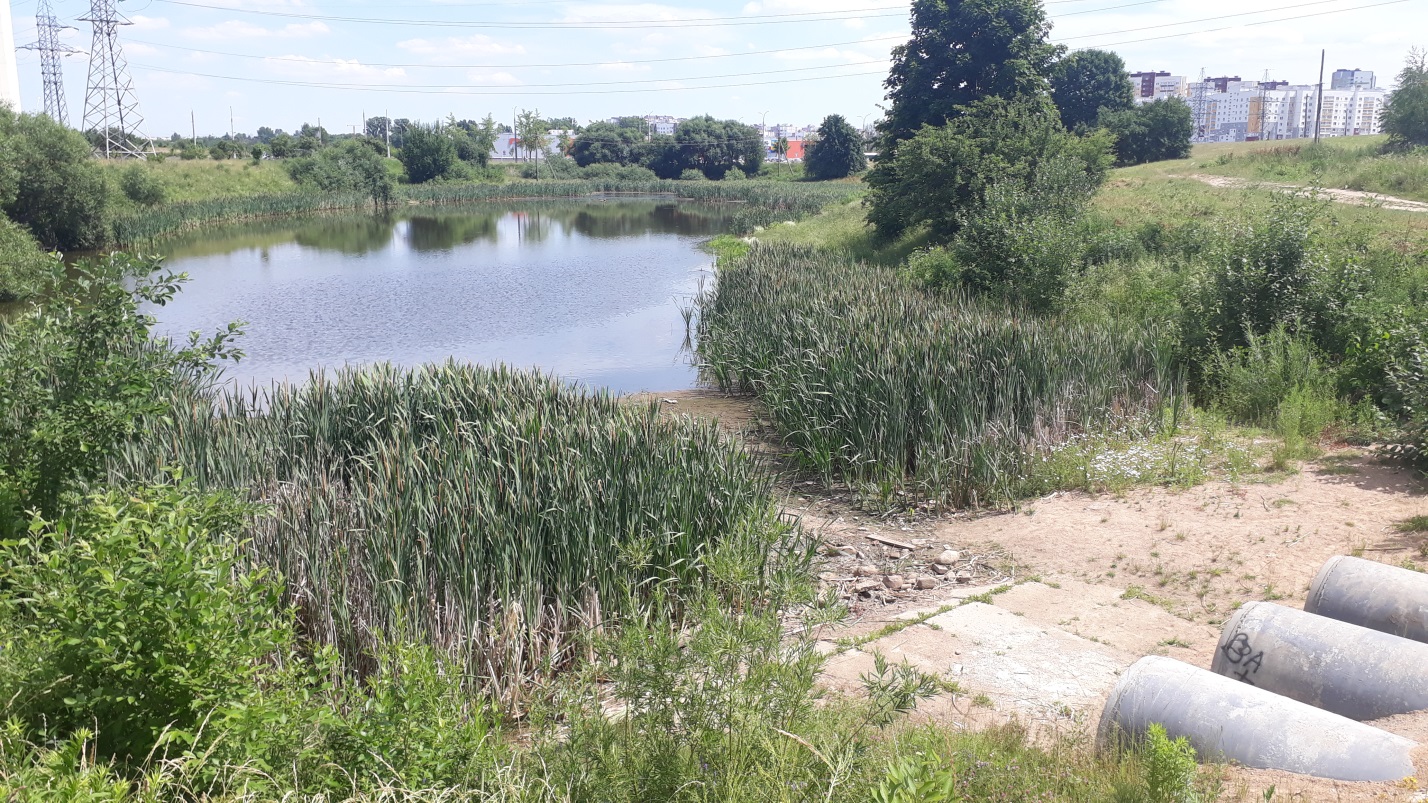 Водный объект, прилегающий к жилому дому по адресу: г. Минск, ул. Горецкого, д.1место совершение нарушенияПри обследовании водного объекта установлено, что по периметру произрастают камыши, кустарники и другая древесная и травянистая растительность. На берегу, среди камышей, обнаружены камни, доски, бетонные включения. В связи с заросшей береговой линией, дать полную и достоверную оценку загрязнения водоема не представлялось возможным.описание нарушенияВ УП «Зеленстрой Фрунзенского района г. Минска» направлено письмо о проведении обследования территории данного водоема и, при необходимости, наведения порядка.принятые меры по устранению нарушения (дата направления рекомендации, предписаний, информационных писем по устранению выявленных нарушений (недостатков), срок исполнения)Нетпринятые меры по привлечению к ответственности (дата начала административного процесса, дата вынесения постановления о привлечении к административной ответственности с указанием на часть статьи и статью КоАП, сумма штрафа)Нетпринятые меры по возмещению вреда, причиненного окружающей среде (дата акта об установлении факта вреда, причиненного окружающей среде, размер причиненного вреда окружающей среде, дата предъявления претензии)Наименование территориального  органа Минприроды (комитет, инспекция)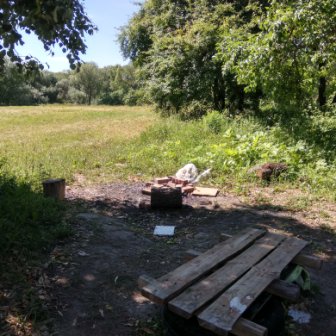 В районе ул.Дроздовича, Ленинский район г.Минскаместо совершение нарушения2. В ходе обследования территории установлено несанкционированное хранение отходов, произрастание инвазивных видов растений в районе ул.Дроздовича(описание нарушения)3. УП «Зеленстрой Ленинского района г. Минска» указано на принятие мер устранению несанкционированного складирования.принятые меры по устранению нарушения (дата направления рекомендации, предписаний, информационных писем по устранению выявленных нарушений (недостатков), срок исполнения)4. Нет.принятые меры по привлечению к ответственности (дата начала административного процесса, дата вынесения постановления о привлечении к административной ответственности с указанием на часть статьи и статью КоАП, сумма штрафа)5. Нет.принятые меры по возмещению вреда, причиненного окружающей среде (дата акта об установлении факта вреда, причиненного окружающей среде, размер причиненного вреда окружающей среде, дата предъявления претензии)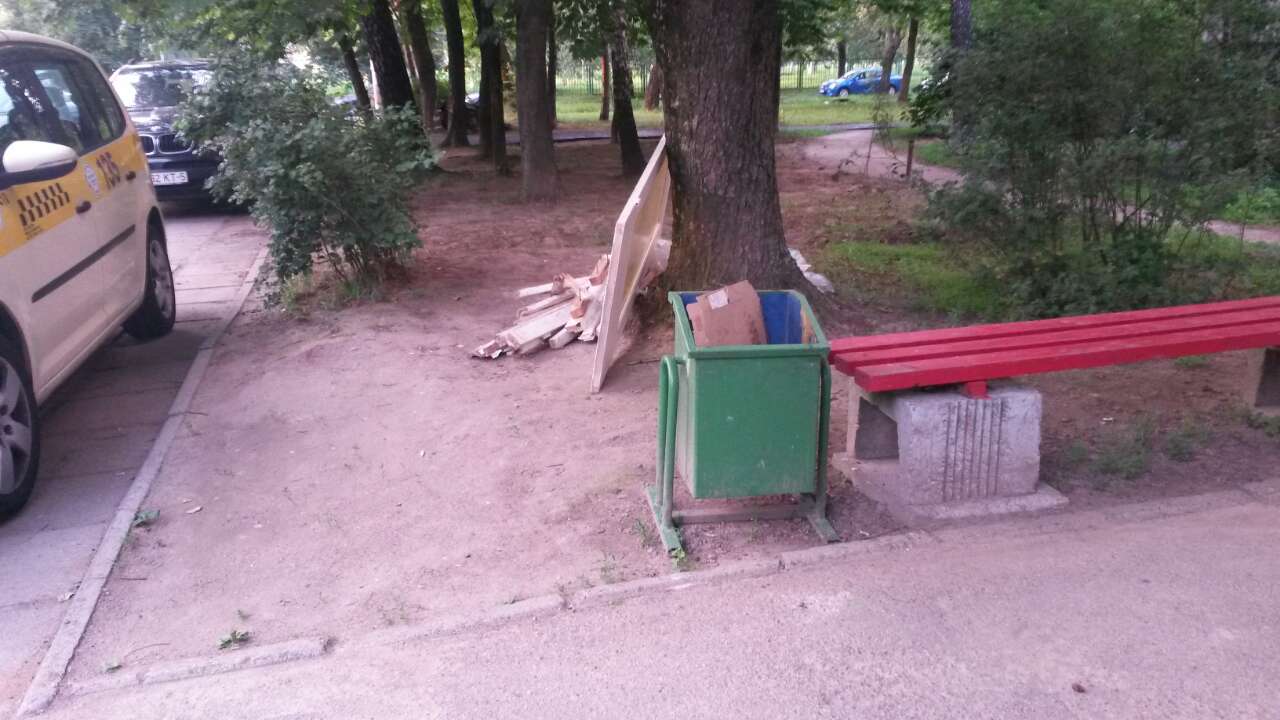 1. ул.Рафиева, 3/1  Московский района г.Минскаместо совершение нарушения2. Возле 2 подъезда дома №3 к.1 по ул. Рафиева выявлена свалка строительных отходовописание нарушения3. ГП «ЖЭУ № 4 Московского района г. Минска» указано об устранении выявленного нарушения.принятые меры по устранению нарушения (дата направления рекомендации, предписаний, информационных писем по устранению выявленных нарушений (недостатков), срок исполнения)4. Нетпринятые меры по привлечению к ответственности (дата начала административного процесса, дата вынесения постановления о привлечении к административной ответственности с указанием на часть статьи и статью КоАП, сумма штрафа)5. Нетпринятые меры по возмещению вреда, причиненного окружающей среде (дата акта об установлении факта вреда, причиненного окружающей среде, размер причиненного вреда окружающей среде, дата предъявления претензии)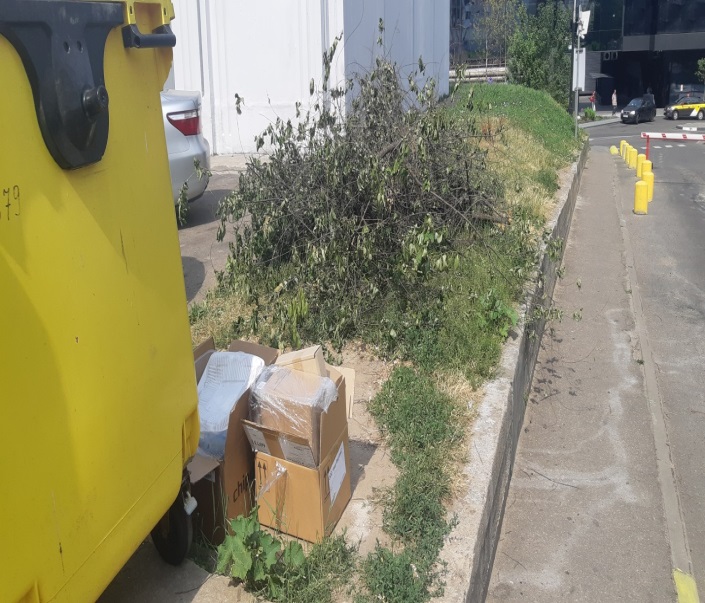 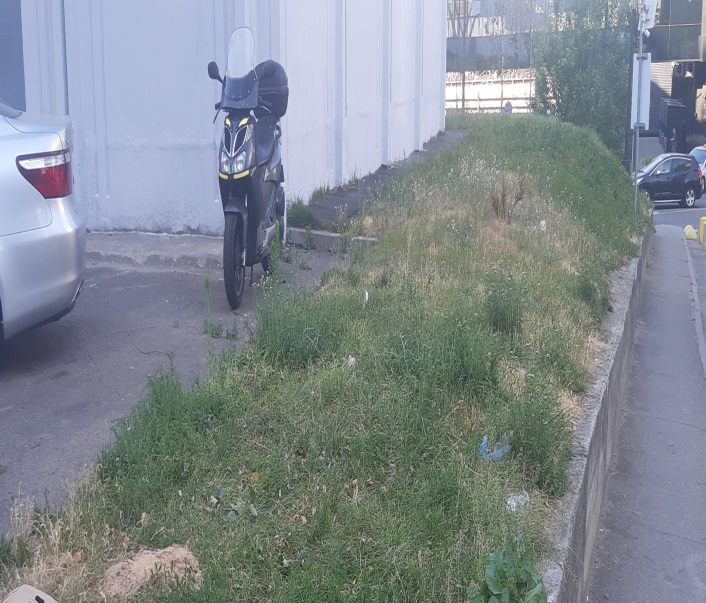 Во дворе дома № 4/1 по ул. Обойная в г. Минскеместо совершение нарушенияВ ходе обследования территории ГП «ЖЭУ № 1 Центрального района г. Минска» выявлено складирование отходов в несанкционированном месте.описание нарушенияГП «ЖЭУ № 1 Центрального района г. Минска» указано о необходимости устранения нарушения. Выполнено.принятые меры по устранению нарушения (дата направления рекомендации, предписаний, информационных писем по устранению выявленных нарушений (недостатков), срок исполнения)Нетпринятые меры по привлечению к ответственности (дата начала административного процесса, дата вынесения постановления о привлечении к административной ответственности с указанием на часть статьи и статью КоАП, сумма штрафа)Нетпринятые меры по возмещению вреда, причиненного окружающей среде (дата акта об установлении факта вреда, причиненного окружающей среде, размер причиненного вреда окружающей среде, дата предъявления претензии)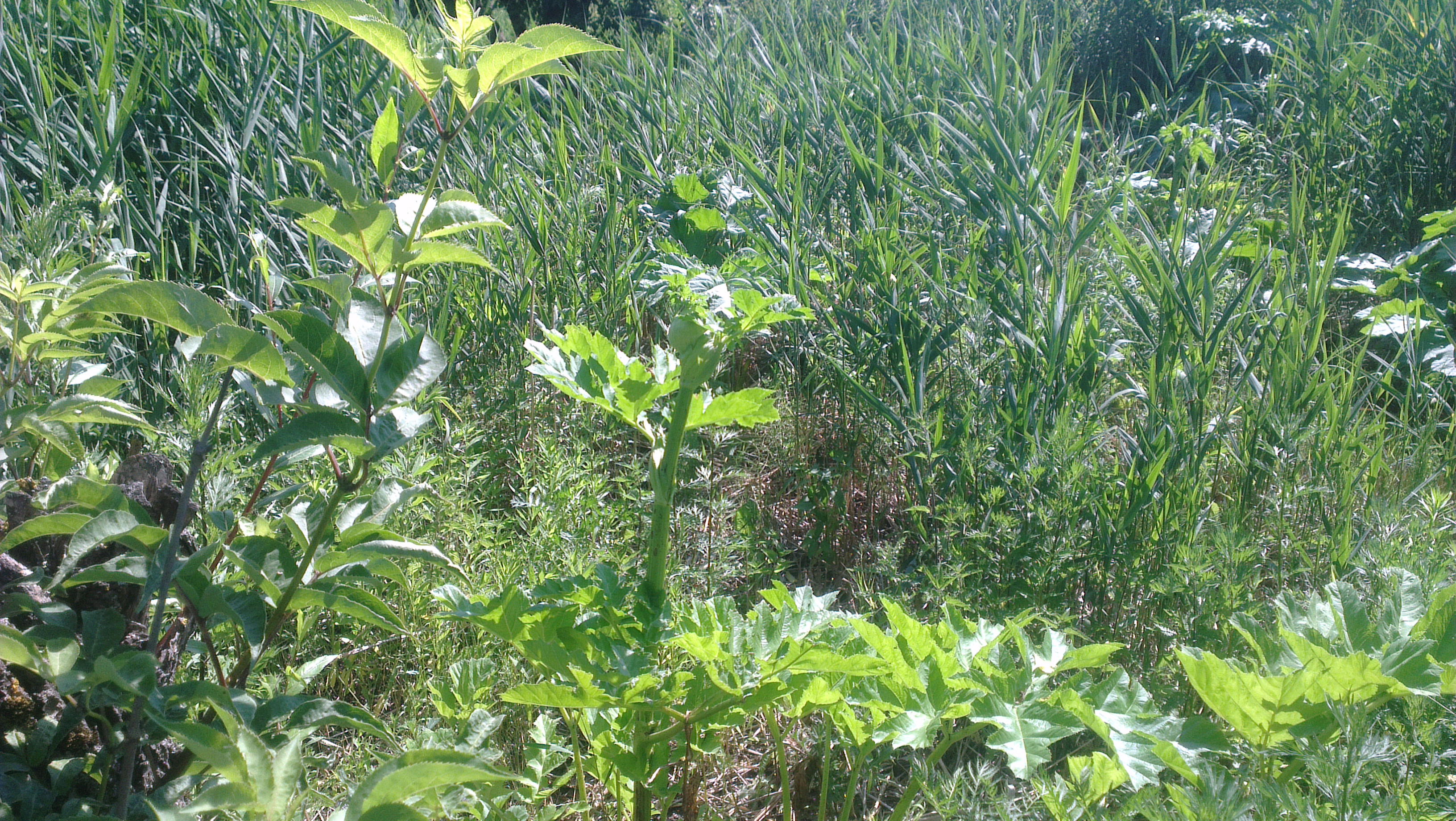 Территория Заводской район г.Минска место совершение нарушения2.  при обследовании территории Заводского  района г. Минска, установлены факты произрастания борщевика Сосновского на высоту более 0,5 метров  в стадии цветения на озеленённой территории  по ул.Свислочская (неэкспл. дорога на д.Новый Двор).описание нарушения3.Выдано предписание о принятии мер по уничтожению борщевика Сосновского УП «Зеленстрой Заводского района г.Минска»принятые меры по устранению нарушения (дата направления рекомендации, предписаний, информационных писем по устранению выявленных нарушений (недостатков), срок исполнения)4. За невыполнение предписания о принятии мер по уничтожению борщевика Сосновского мастер УП «Зеленстрой Заводского района г.Минска» привлечен к административной ответственности на основании статьи 23.1 КоАП РБ, штраф на сумму 10 БВ - 255 рублейпринятые меры по привлечению к ответственности (дата начала административного процесса, дата вынесения постановления о привлечении к административной ответственности с указанием на часть статьи и статью КоАП, сумма штрафа)5.Нетпринятые меры по возмещению вреда, причиненного окружающей среде (дата акта об установлении факта вреда, причиненного окружающей среде, размер причиненного вреда окружающей среде, дата предъявления претензии)